Вищий навчальний заклад Укоопспілки«ПОЛТАВСЬКИЙ УНІВЕРСИТЕТ ЕКОНОМІКИ І ТОРГІВЛІ» (ПУЕТ)Інноваційні технології 
борошняних кондитерських 
виробів із використанням продуктів переробки гарбузового насінняМонографіяПОЛТАВАПУЕТ2015УДК [664.68:635.62]:330.341.1ББК 36.86І-66Рекомендувала до видання, розміщення в електронній бібліотеці та використання 
в навчальному процесі вчена рада Вищого навчального закладу Укоопспілки «Полтавський університет економіки і торгівлі», протокол № 12 від 16 грудня 2015 р.Автори:Т. В. Капліна, В. М. Столярчук, С. О. Овчіннікова-Дудник, Е. М. БровкоРецензенти:Л. П. Малюк, д. т. н., професор, завідувач кафедри готельного і ресторанного бізнесу Харківського державного університету харчування і торгівлі;А. Т. Безусов, д. т. н., професор, завідувач кафедри біотехнології консервованих продуктів і напоїв Одеської національної академії харчових технологій.Інноваційні технології борошняних кондитерських виробів із використанням продуктів переробки гарбузового насіння : монографія / Т. В. Капліна, В. М. Столярчук, С. О. Овчіннікова-Дудник, Е. М. Бровко. – Полтава : ПУЕТ, 2015. – 356 с.ISBN 978-966-184-216-7У монографії розкрито наукові та практичні передумови використання олійної сировини в харчових технологіях. Проаналізовано сучасну базу олійної сировини в контексті якісного та достатнього продовольчого забезпечення населення. Досліджено, що гарбузове насіння є потенційним сировинним джерелом, яке цінне хімічним складом і біологічними властивостями. Розроблено технології борошняних кондитерських виробів (із пісочного, бісквітного, кексового тіста) із заміною частки пшеничного борошна на гарбузове голонасінне.Рекомендовано для науковців, практиків, магістрантів і населення, небайдужого до якісного харчування.УДК [664.68:635.62]:330.341.1ББК 36.86ЗМІСТ Прийняті скорочення	6Вступ	7РОЗДІЛ 1. Наукові та практичні 
передумови використання олійної 
сировини в харчових технологіях	9 1.1. Сучасна база олійної сировини 
в контексті якісного та достатнього 
продовольчого забезпечення населення	9 1.2. Загальна характеристика 
традиційної олійної сировини	20 1.3. Жировмісні відходи харчових виробництв 
як потенційне сировинне джерело	33 1.4. Порівняльна характеристика 
насіння культур родини гарбузових	40 1.5. Гарбузове насіння як нетрадиційна 
сировина для харчової промисловості	45 РОЗДІЛ 2. Обґрунтування перспективних напрямів переробки гарбузового насіння на харчові продукти	63 2.1. Аналіз технологій переробки традиційної 
олійної сировини на харчові продукти	63 2.2. Характеристика сучасного стану 
переробки гарбузового насіння	75 РОЗДІЛ 3. Вивчення фізико-хімічних 
і функціонально-технологічних властивостей 
продуктів переробки гарбузового насіння	104 3.1. Показники якості продуктів 
переробки гарбузового насіння	104 3.2. Функціонально-технологічні властивості	114 РОЗДІЛ 4. Розробка технології виробів 
із пісочного тіста з використанням 
борошна гарбузового насіння	135 4.1. Аналіз технології виробів із пісочного тіста 
та обґрунтування раціональних параметрів 
додавання борошна гарбузового насіння	1354.2. Зміни органолептичних властивостей 
виробів залежно від частки заміни 
пшеничного борошна на гарбузове	1434.3. Зміни реологічних властивостей 
пісочного тіста залежно від частки 
заміни пшеничного борошна на гарбузове	1454.4. Вплив послідовності внесення гарбузового 
борошна в тісто на його структурно-механічні 
показники та якість готових виробів	1514.5. Обґрунтування раціональної кількості 
основних рецептурних компонентів 
пісочного тіста з борошном гарбузового насіння	1654.6. Вплив технологічних параметрів 
приготування цукрово-жирової суміші 
пісочного тіста з борошном гарбузового 
насіння на показники якості готових виробів	183 РОЗДІЛ 5. Технологія бісквіту 
масляного з крупкою гарбузового насіння	192 5.1. Функціонально-технологічна роль рецептурних 
складових технології масляного бісквіту 
та обґрунтування можливості додавання 
продуктів переробки гарбузового насіння	1925.2. Визначення інтервалу співвідношення основних рецептурних компонентів технології бісквіту 
на основі аналізу традиційних рецептур	208 5.3. Дослідження впливу частки заміни какао-порошку 
на крупку гарбузового насіння в рецептурі на органолептичні властивості готових виробів	212 5.4. Вивчення впливу частки крупки гарбузового 
насіння в рецептурі на органолептичні властивості 
готових виробів за допомогою профільного методу	214 5.5. Дослідження фізико-хімічних 
показників якості бісквітних виробів 
із крупкою гарбузового насіння	221РОЗДІЛ 6. розроблення технології кексів
із продуктами переробки гарбузового насіння	228 6.1. Функціонально-технологічна роль 
рецептурних складових технології кексів 
на хімічних розпушувачах і підвищення 
їх харчової цінності за рахунок 
нетрадиційної рослинної сировини	2286.2. Технологія кексу з борошном гарбузового насіння	237 РОЗДІЛ 7. Оцінка якості розроблених 
виробів і безпечності впровадження їх технологій	272 7.1. Оцінка якості виробів із пісочного 
тіста з борошном гарбузовим голонасінним	272 7.2. Упровадження системи управління безпечністю борошняних кондитерських виробів із продуктами переробки гарбузового насіння на підприємствах	288РОЗДІЛ 8. Управління якістю нових 
технологій борошняних кондитерських виробів	304Висновки	314Список використаних джерел	317Наукове виданняКАПЛІНА Тетяна Вікторівна СТОЛЯРЧУК Валентина МиколаївнаОВЧІННІКОВА-ДУДНИК Світлана ОлексіївнаБРОВКО Елеонора МаксимівнаІнноваційні технології 
борошняних кондитерських 
виробів із використанням продуктів переробки гарбузового насінняМонографіяГоловний редактор  М. П. ГречукФормат 60×84/16. Ум. друк. арк. 20,6.Тираж 300 пр. Зам. № 135/163.ISBN 978-966-184-216-7© Т. В. Капліна та ін., 2015© Вищий навчальний заклад Укоопспілки «Полтавський університет економіки і торгівлі», 2015Видавець і виготовлювачВищий навчальний заклад Укоопспілки
«Полтавський університет економіки і торгівлі»,к. 115, вул. Коваля, . Полтава, 36014; 
 (0532) 50-24-81Свідоцтво про внесення до Державного реєстру видавців, виготівників і розповсюджувачів видавничої продукції ДК № 3827 від 08.07.2010 р.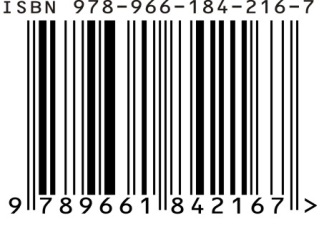 